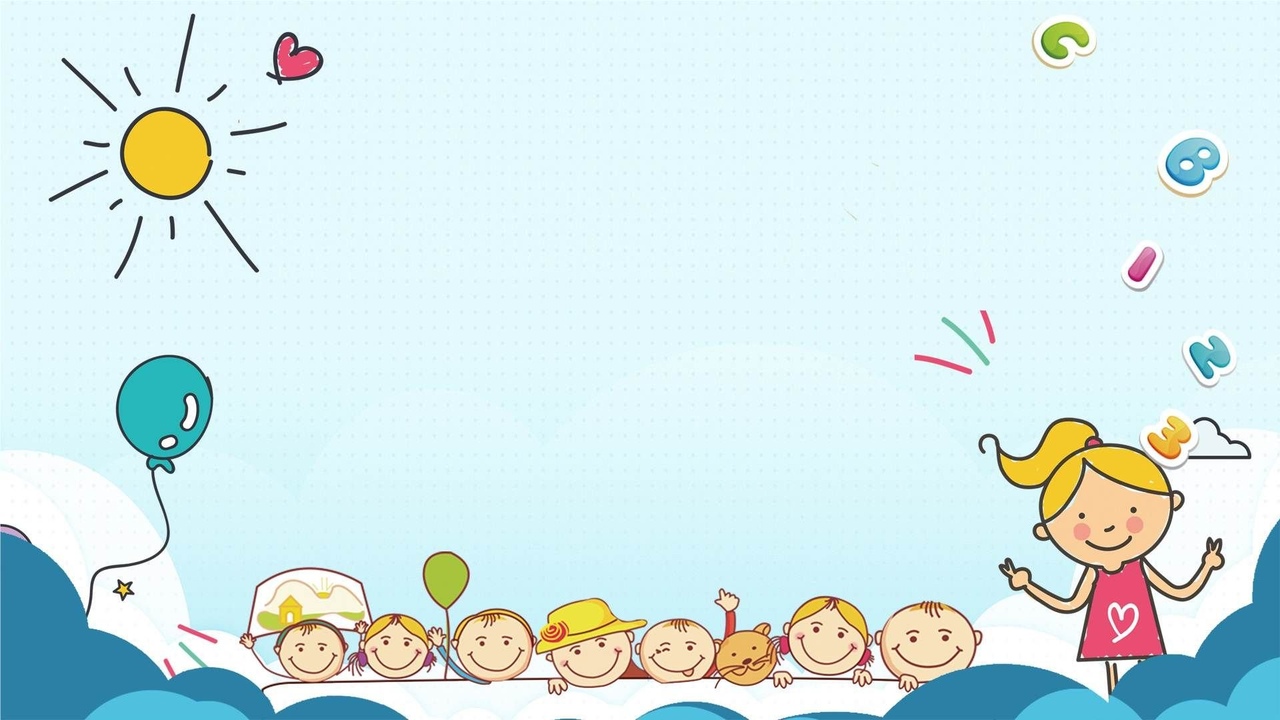     АДМИНИСТРАТИВНАЯ ОТВЕТСТВЕННОСТЬ РОДИТЕЛЕЙ ИЛИ ИНЫХ ЗАКОННЫХ ПРЕДСТАВИТЕЛЕЙ ЗА НЕИСПОЛНЕНИЕ ОБЯЗАННОСТЕЙ ПО СОДЕРЖАНИЮ И ВОСПИТАНИЮ НЕСОВЕРШЕННОЛЕТНИХ